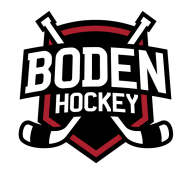 Grunden:Alla omklädningsrum ska användas på ett rationellt sätt. Vid cuper ska samtliga omklädningsrum i ishallen och fotbollsläktaren användas av arrangerande lag.Grundfördelning:Omklädningsrummen/Förråden mot parkeringen används av A-laget, J 20 och J 18.J 18 omklädningsrum ska även kunna användas av motståndarlagen till A-laget. Omklädningsrum 1-2 i ishallen och fotbollsläktaren ska kunna användas vid match till motståndarlagen för A-laget, J 20 och J 18.Övrig tid används dem av ungdomslagen för ombyte till träning/match.Omklädningsrum 7-8 i fotbollsläktaren tilldelas Utv.laget enligt överenskommelsen mellan Boden Warrior och Bodens Hockeyförening 2014*.Omklädningsrum 7-8 omfördelas till något ungdomslag, om utv.laget inte erlagt deltagaravgiften/kostnaden för serien man spelar i årligen senast den 31/10 varje år.Övriga omklädningsrum fördelas enligt sportrådet (Materialare) till ungdomslagen.Omklädningsrum 3-4 i fotbollsläktaren används av ungdomslagen för ombyte till träning/match..Omklädningsrum 5-6 i fotbollsläktaren används av ungdomslagen för ombyte till träning/match..Förråd/omklädningsutrymmen under läktaren mot Airdome används av ungdomslagen.Förråd nere vid ismaskinen används av ungdomslagen.Måste det finnas en rangordning mellan lagen så gäller.1:                         A-laget2:                         J 203:                         J 184:                         Utvecklingslaget (Enligt överenskommelsen mellan Boden Warrior och Bodens Hockeyförening 2014)5:                         U 166:                         U 157:                         U 148:                         U 139:                         U 1210:                       U 1111:                       U 1012:                       U 9Slår man ihop två åldersgrupper, tilldelas man inte två omklädningsrum. Utan bara ett!Punkt 5-12, säger dock inte vilket omklädningsrum som respektive lag ska ha utan bara att man kan få ett. Vi måste använda omklädningsrummen på ett rationellt sätt, inte bara gå på gammal hävd.Den slutgiltiga fördelningen av omklädningsrum till ungdomslagen skall beslutas på sista materialarmötet för respektive säsong.ÖvrigtFöreningen kommer jobba mot kommunen att vi behöver fler omklädningsrum/förråd åt våra lag.Vi har redan en fråga om att få bygga någonting i rummet innanför ungdomslagens sliprum, ej fått någon avdömning. * Utv.laget (Boden Warrior) ska få behålla samtlig materiel(Hjälmar, Byxor, Ställ, träningställ, slipmaskin och utrymmen) men de ska förvaltas av Bodens Hockeyförening. 